Rysunek nr 2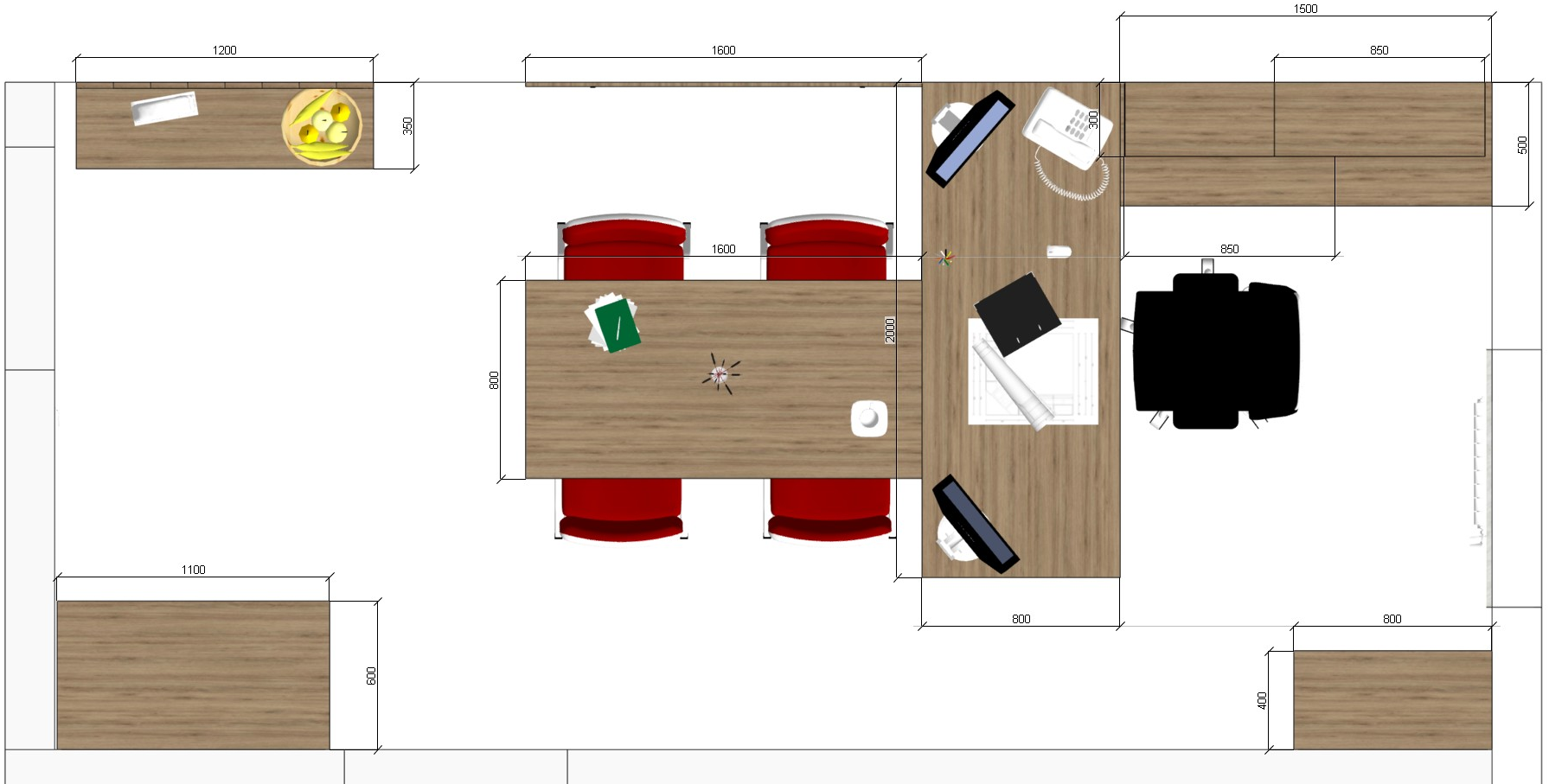 Rysunek nr 2a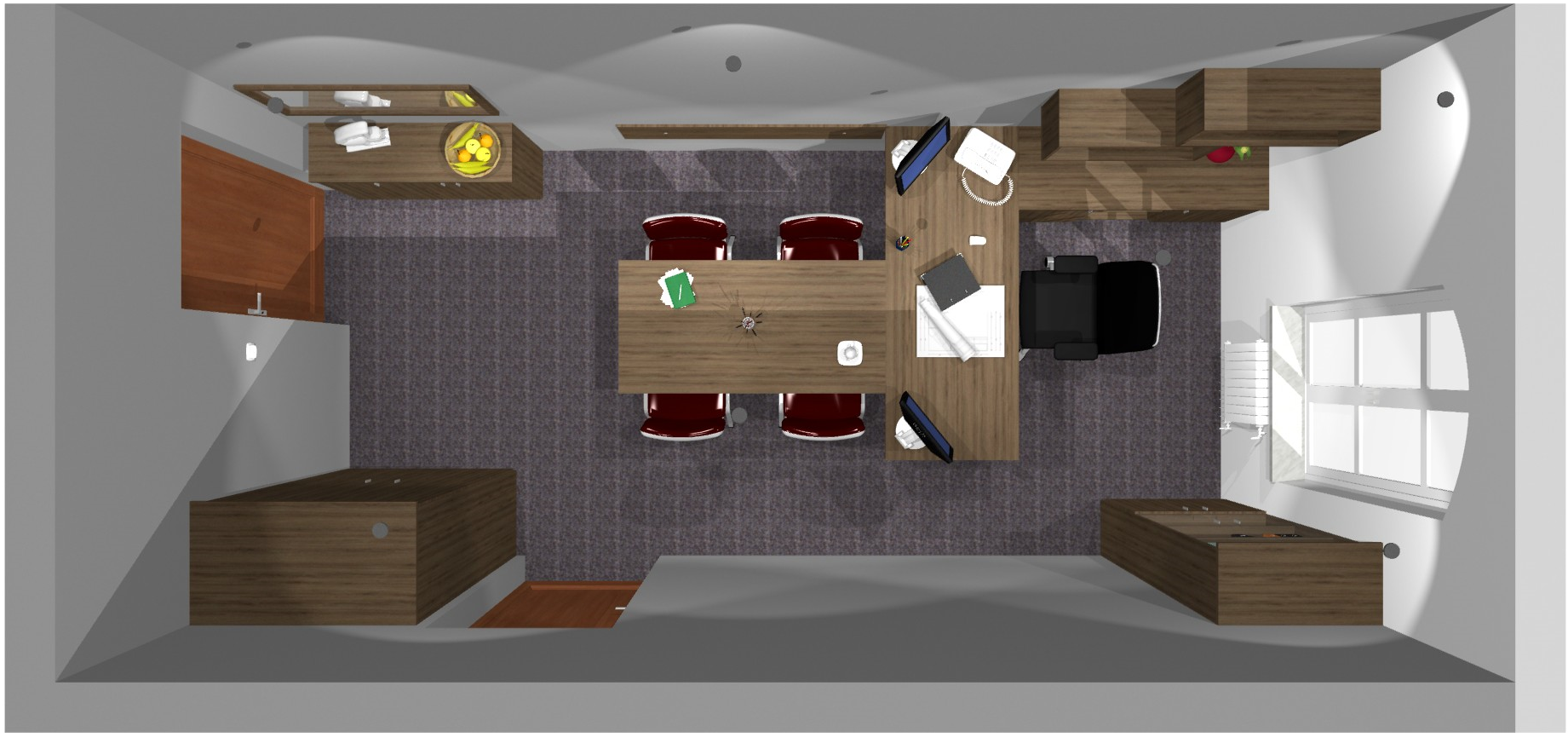 Rysunek nr 2b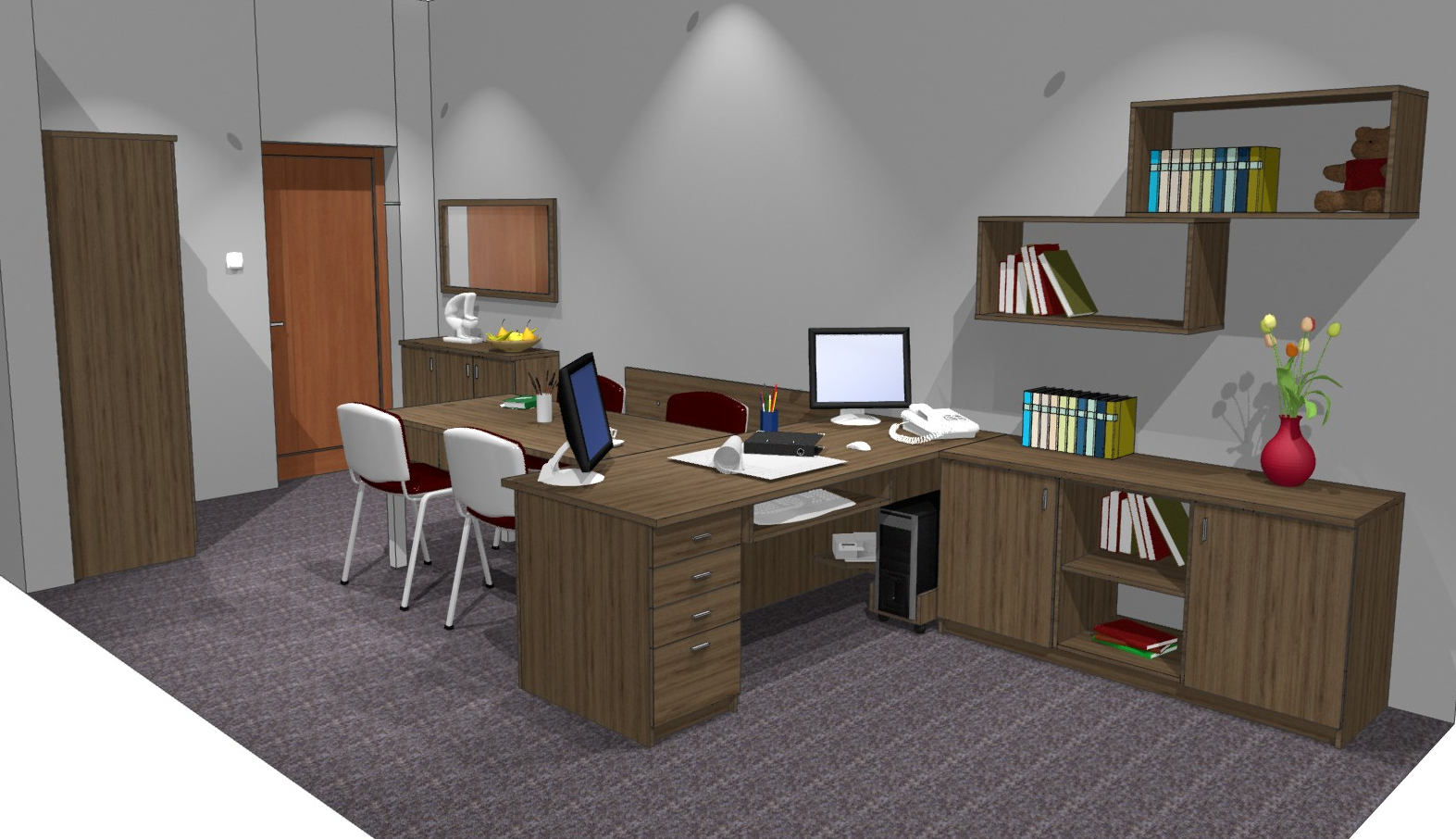 Rysunek nr 2c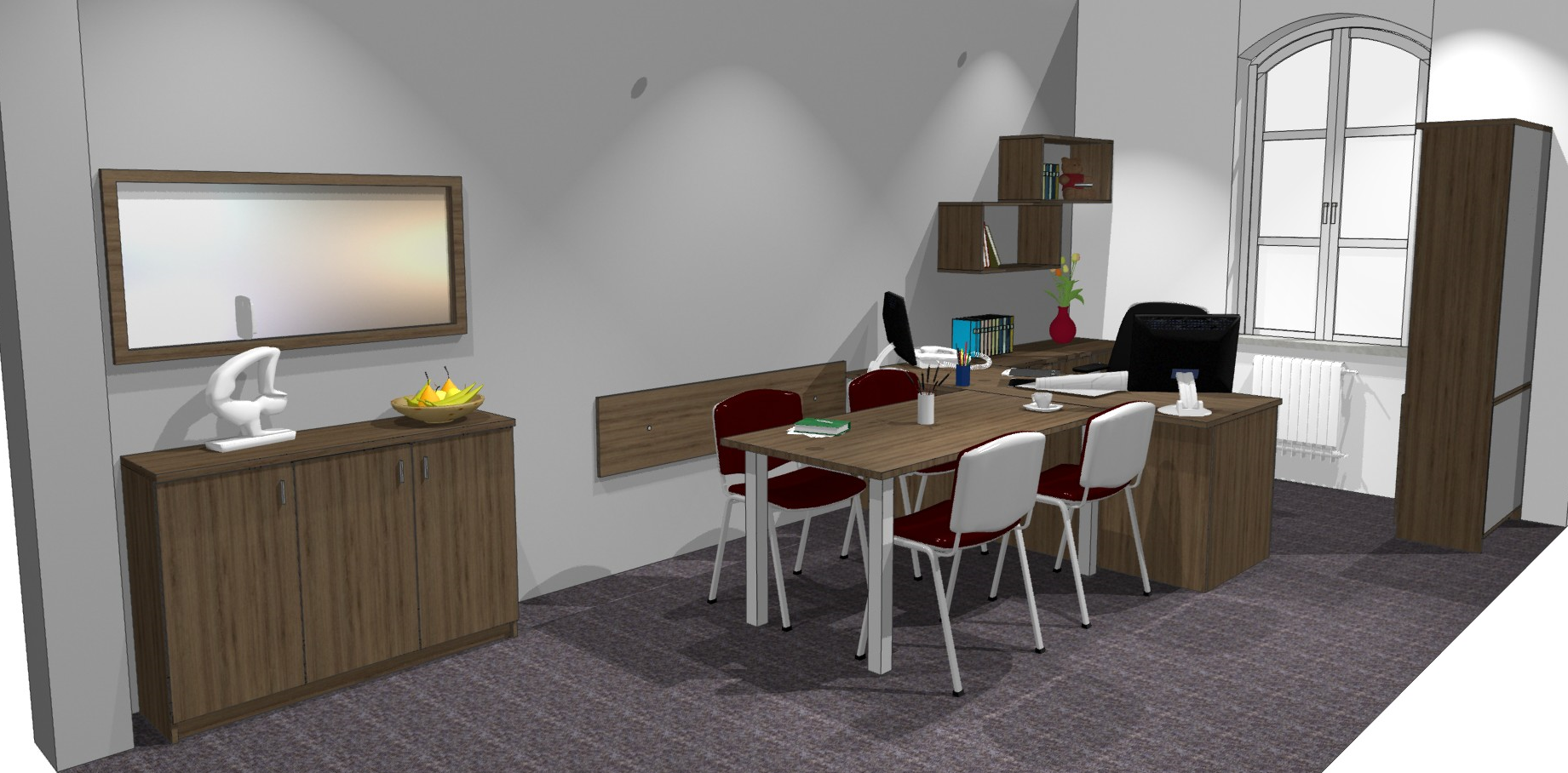 Rysunek nr 2d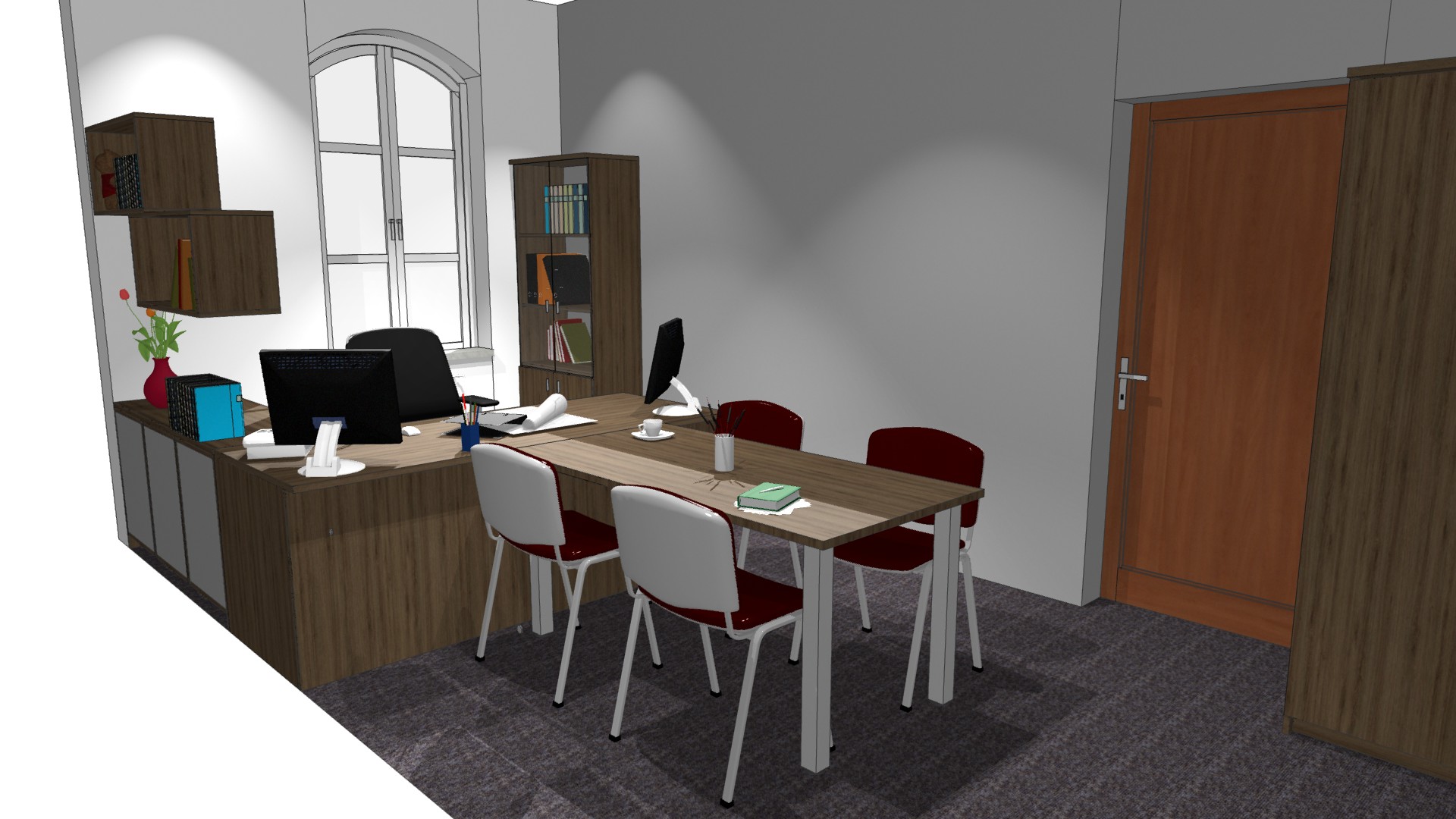 